Pre-requisites Notes 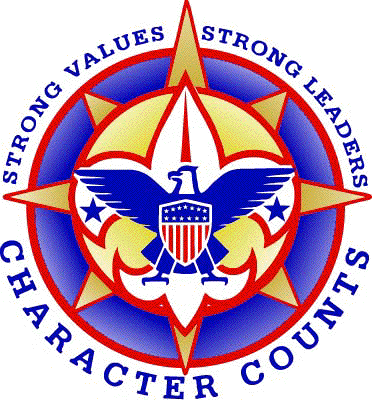 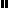 